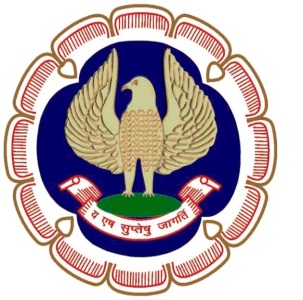 REGISTRATION FORM                                                                                                          REGISTRATION FORM                                                                                                          REGISTRATION FORM                                                                                                          REGISTRATION FORM                                                                                                          REGISTRATION FORM                                                                                                          REGISTRATION FORM                                                                                                          DIPLOMA IN INTERNATIONAL TAXATIONDIPLOMA IN INTERNATIONAL TAXATIONDIPLOMA IN INTERNATIONAL TAXATIONDIPLOMA IN INTERNATIONAL TAXATIONDIPLOMA IN INTERNATIONAL TAXATIONDIPLOMA IN INTERNATIONAL TAXATIONTHE INSTITUTE OF CHARTERED ACCOUNTANTS OF INDIATHE INSTITUTE OF CHARTERED ACCOUNTANTS OF INDIATHE INSTITUTE OF CHARTERED ACCOUNTANTS OF INDIATHE INSTITUTE OF CHARTERED ACCOUNTANTS OF INDIATHE INSTITUTE OF CHARTERED ACCOUNTANTS OF INDIATHE INSTITUTE OF CHARTERED ACCOUNTANTS OF INDIA1) Full Name in block letters (as per Institute records)1) Full Name in block letters (as per Institute records)1) Full Name in block letters (as per Institute records)1) Full Name in block letters (as per Institute records)1) Full Name in block letters (as per Institute records)1) Full Name in block letters (as per Institute records)Affix recent passport sized photographAffix recent passport sized photographFirst NameFirst NameAffix recent passport sized photographMiddle NameMiddle NameAffix recent passport sized photographSurnameAffix recent passport sized photographAffix recent passport sized photograph2) Father's name in Block Letters2) Father's name in Block Letters2) Father's name in Block Letters2) Father's name in Block LettersAffix recent passport sized photographFirst NameFirst NameMiddle NameMiddle NameSurname3) Gender (put  mark)3) Gender (put  mark)3) Gender (put  mark)MaleFemale4) Member Details:4) Member Details:a) Membership Numbera) Membership Numbera) Membership Numberb) Membership status (put  mark)b) Membership status (put  mark)b) Membership status (put  mark)ACAFCAc) Member statusc) Member statusPractice/Industry/othersPractice/Industry/othersPractice/Industry/othersd) Date of Birthd) Date of Birthd) Date of Birthe) Any other Qualificationse) Any other Qualificationse) Any other Qualifications4) Address for Correspondence4) Address for Correspondence4) Address for Correspondence4) Address for Correspondencea) Door Number a) Door Number b) Street / Roadb) Street / Roadc) Area d) City / Town d) City / Town e) Statef)  PIN code f)  PIN code 5) Centre opted for Training:5) Centre opted for Training:5) Centre opted for Training:5) Centre opted for Training:6) Phone No. 6) Phone No. Mobile no.ee7) e-mail address7) e-mail address8) Details of Course fees :8) Details of Course fees :8) Details of Course fees :a) On Line Paymenta) On Line PaymentYes/NoTransaction No.b) Bank Draft/b) Bank Draft/DatedPay order no.Pay order no.Amount in Rs.Amount in Rs.Drawn on BankDrawn on BankBranch Date:Place:(Signature of the applicant)(Signature of the applicant)Notes:1. Fees Structure:  Rs. 40,000/- per member (including lunch, tea, snacks etc.) for the complete course.1. Fees Structure:  Rs. 40,000/- per member (including lunch, tea, snacks etc.) for the complete course.1. Fees Structure:  Rs. 40,000/- per member (including lunch, tea, snacks etc.) for the complete course.1. Fees Structure:  Rs. 40,000/- per member (including lunch, tea, snacks etc.) for the complete course.1. Fees Structure:  Rs. 40,000/- per member (including lunch, tea, snacks etc.) for the complete course.1. Fees Structure:  Rs. 40,000/- per member (including lunch, tea, snacks etc.) for the complete course.1. Fees Structure:  Rs. 40,000/- per member (including lunch, tea, snacks etc.) for the complete course.1. Fees Structure:  Rs. 40,000/- per member (including lunch, tea, snacks etc.) for the complete course.2. In   case   the   payment  is   through  D.D./Pay Order,  it   should  be  drawn  in  the  favour  of "The Secretary, The Institute of Chartered Accountants of India",  payable at New Delhi.2. In   case   the   payment  is   through  D.D./Pay Order,  it   should  be  drawn  in  the  favour  of "The Secretary, The Institute of Chartered Accountants of India",  payable at New Delhi.2. In   case   the   payment  is   through  D.D./Pay Order,  it   should  be  drawn  in  the  favour  of "The Secretary, The Institute of Chartered Accountants of India",  payable at New Delhi.2. In   case   the   payment  is   through  D.D./Pay Order,  it   should  be  drawn  in  the  favour  of "The Secretary, The Institute of Chartered Accountants of India",  payable at New Delhi.2. In   case   the   payment  is   through  D.D./Pay Order,  it   should  be  drawn  in  the  favour  of "The Secretary, The Institute of Chartered Accountants of India",  payable at New Delhi.2. In   case   the   payment  is   through  D.D./Pay Order,  it   should  be  drawn  in  the  favour  of "The Secretary, The Institute of Chartered Accountants of India",  payable at New Delhi.2. In   case   the   payment  is   through  D.D./Pay Order,  it   should  be  drawn  in  the  favour  of "The Secretary, The Institute of Chartered Accountants of India",  payable at New Delhi.2. In   case   the   payment  is   through  D.D./Pay Order,  it   should  be  drawn  in  the  favour  of "The Secretary, The Institute of Chartered Accountants of India",  payable at New Delhi.2. In   case   the   payment  is   through  D.D./Pay Order,  it   should  be  drawn  in  the  favour  of "The Secretary, The Institute of Chartered Accountants of India",  payable at New Delhi.2. In   case   the   payment  is   through  D.D./Pay Order,  it   should  be  drawn  in  the  favour  of "The Secretary, The Institute of Chartered Accountants of India",  payable at New Delhi.2. In   case   the   payment  is   through  D.D./Pay Order,  it   should  be  drawn  in  the  favour  of "The Secretary, The Institute of Chartered Accountants of India",  payable at New Delhi.2. In   case   the   payment  is   through  D.D./Pay Order,  it   should  be  drawn  in  the  favour  of "The Secretary, The Institute of Chartered Accountants of India",  payable at New Delhi.2. In   case   the   payment  is   through  D.D./Pay Order,  it   should  be  drawn  in  the  favour  of "The Secretary, The Institute of Chartered Accountants of India",  payable at New Delhi.2. In   case   the   payment  is   through  D.D./Pay Order,  it   should  be  drawn  in  the  favour  of "The Secretary, The Institute of Chartered Accountants of India",  payable at New Delhi.2. In   case   the   payment  is   through  D.D./Pay Order,  it   should  be  drawn  in  the  favour  of "The Secretary, The Institute of Chartered Accountants of India",  payable at New Delhi.2. In   case   the   payment  is   through  D.D./Pay Order,  it   should  be  drawn  in  the  favour  of "The Secretary, The Institute of Chartered Accountants of India",  payable at New Delhi.3. Enclose Two Passport Sized photographs.3. Enclose Two Passport Sized photographs.3. Enclose Two Passport Sized photographs.3. Enclose Two Passport Sized photographs.3. Enclose Two Passport Sized photographs.4. Enclose  self attested  photocopy  of  the  Institute  I-card  or  Membership  letter  or Membership Certificate.4. Enclose  self attested  photocopy  of  the  Institute  I-card  or  Membership  letter  or Membership Certificate.4. Enclose  self attested  photocopy  of  the  Institute  I-card  or  Membership  letter  or Membership Certificate.4. Enclose  self attested  photocopy  of  the  Institute  I-card  or  Membership  letter  or Membership Certificate.4. Enclose  self attested  photocopy  of  the  Institute  I-card  or  Membership  letter  or Membership Certificate.4. Enclose  self attested  photocopy  of  the  Institute  I-card  or  Membership  letter  or Membership Certificate.4. Enclose  self attested  photocopy  of  the  Institute  I-card  or  Membership  letter  or Membership Certificate.4. Enclose  self attested  photocopy  of  the  Institute  I-card  or  Membership  letter  or Membership Certificate.5. Whether the payment  is  online or  through D.D.,  the applicant is required to submit a printout/ hard copy of  the  application form to the Nodal Officer, Committee on International Taxation, The Institute of Chartered Accountants of India, ICAI Bhawan, 6th Floor, Hostel Block, A-29, Sector -62, Noida-201309.5. Whether the payment  is  online or  through D.D.,  the applicant is required to submit a printout/ hard copy of  the  application form to the Nodal Officer, Committee on International Taxation, The Institute of Chartered Accountants of India, ICAI Bhawan, 6th Floor, Hostel Block, A-29, Sector -62, Noida-201309.5. Whether the payment  is  online or  through D.D.,  the applicant is required to submit a printout/ hard copy of  the  application form to the Nodal Officer, Committee on International Taxation, The Institute of Chartered Accountants of India, ICAI Bhawan, 6th Floor, Hostel Block, A-29, Sector -62, Noida-201309.5. Whether the payment  is  online or  through D.D.,  the applicant is required to submit a printout/ hard copy of  the  application form to the Nodal Officer, Committee on International Taxation, The Institute of Chartered Accountants of India, ICAI Bhawan, 6th Floor, Hostel Block, A-29, Sector -62, Noida-201309.5. Whether the payment  is  online or  through D.D.,  the applicant is required to submit a printout/ hard copy of  the  application form to the Nodal Officer, Committee on International Taxation, The Institute of Chartered Accountants of India, ICAI Bhawan, 6th Floor, Hostel Block, A-29, Sector -62, Noida-201309.5. Whether the payment  is  online or  through D.D.,  the applicant is required to submit a printout/ hard copy of  the  application form to the Nodal Officer, Committee on International Taxation, The Institute of Chartered Accountants of India, ICAI Bhawan, 6th Floor, Hostel Block, A-29, Sector -62, Noida-201309.5. Whether the payment  is  online or  through D.D.,  the applicant is required to submit a printout/ hard copy of  the  application form to the Nodal Officer, Committee on International Taxation, The Institute of Chartered Accountants of India, ICAI Bhawan, 6th Floor, Hostel Block, A-29, Sector -62, Noida-201309.5. Whether the payment  is  online or  through D.D.,  the applicant is required to submit a printout/ hard copy of  the  application form to the Nodal Officer, Committee on International Taxation, The Institute of Chartered Accountants of India, ICAI Bhawan, 6th Floor, Hostel Block, A-29, Sector -62, Noida-201309.5. Whether the payment  is  online or  through D.D.,  the applicant is required to submit a printout/ hard copy of  the  application form to the Nodal Officer, Committee on International Taxation, The Institute of Chartered Accountants of India, ICAI Bhawan, 6th Floor, Hostel Block, A-29, Sector -62, Noida-201309.5. Whether the payment  is  online or  through D.D.,  the applicant is required to submit a printout/ hard copy of  the  application form to the Nodal Officer, Committee on International Taxation, The Institute of Chartered Accountants of India, ICAI Bhawan, 6th Floor, Hostel Block, A-29, Sector -62, Noida-201309.5. Whether the payment  is  online or  through D.D.,  the applicant is required to submit a printout/ hard copy of  the  application form to the Nodal Officer, Committee on International Taxation, The Institute of Chartered Accountants of India, ICAI Bhawan, 6th Floor, Hostel Block, A-29, Sector -62, Noida-201309.5. Whether the payment  is  online or  through D.D.,  the applicant is required to submit a printout/ hard copy of  the  application form to the Nodal Officer, Committee on International Taxation, The Institute of Chartered Accountants of India, ICAI Bhawan, 6th Floor, Hostel Block, A-29, Sector -62, Noida-201309.5. Whether the payment  is  online or  through D.D.,  the applicant is required to submit a printout/ hard copy of  the  application form to the Nodal Officer, Committee on International Taxation, The Institute of Chartered Accountants of India, ICAI Bhawan, 6th Floor, Hostel Block, A-29, Sector -62, Noida-201309.5. Whether the payment  is  online or  through D.D.,  the applicant is required to submit a printout/ hard copy of  the  application form to the Nodal Officer, Committee on International Taxation, The Institute of Chartered Accountants of India, ICAI Bhawan, 6th Floor, Hostel Block, A-29, Sector -62, Noida-201309.5. Whether the payment  is  online or  through D.D.,  the applicant is required to submit a printout/ hard copy of  the  application form to the Nodal Officer, Committee on International Taxation, The Institute of Chartered Accountants of India, ICAI Bhawan, 6th Floor, Hostel Block, A-29, Sector -62, Noida-201309.5. Whether the payment  is  online or  through D.D.,  the applicant is required to submit a printout/ hard copy of  the  application form to the Nodal Officer, Committee on International Taxation, The Institute of Chartered Accountants of India, ICAI Bhawan, 6th Floor, Hostel Block, A-29, Sector -62, Noida-201309.5. Whether the payment  is  online or  through D.D.,  the applicant is required to submit a printout/ hard copy of  the  application form to the Nodal Officer, Committee on International Taxation, The Institute of Chartered Accountants of India, ICAI Bhawan, 6th Floor, Hostel Block, A-29, Sector -62, Noida-201309.5. Whether the payment  is  online or  through D.D.,  the applicant is required to submit a printout/ hard copy of  the  application form to the Nodal Officer, Committee on International Taxation, The Institute of Chartered Accountants of India, ICAI Bhawan, 6th Floor, Hostel Block, A-29, Sector -62, Noida-201309.5. Whether the payment  is  online or  through D.D.,  the applicant is required to submit a printout/ hard copy of  the  application form to the Nodal Officer, Committee on International Taxation, The Institute of Chartered Accountants of India, ICAI Bhawan, 6th Floor, Hostel Block, A-29, Sector -62, Noida-201309.5. Whether the payment  is  online or  through D.D.,  the applicant is required to submit a printout/ hard copy of  the  application form to the Nodal Officer, Committee on International Taxation, The Institute of Chartered Accountants of India, ICAI Bhawan, 6th Floor, Hostel Block, A-29, Sector -62, Noida-201309.5. Whether the payment  is  online or  through D.D.,  the applicant is required to submit a printout/ hard copy of  the  application form to the Nodal Officer, Committee on International Taxation, The Institute of Chartered Accountants of India, ICAI Bhawan, 6th Floor, Hostel Block, A-29, Sector -62, Noida-201309.5. Whether the payment  is  online or  through D.D.,  the applicant is required to submit a printout/ hard copy of  the  application form to the Nodal Officer, Committee on International Taxation, The Institute of Chartered Accountants of India, ICAI Bhawan, 6th Floor, Hostel Block, A-29, Sector -62, Noida-201309.5. Whether the payment  is  online or  through D.D.,  the applicant is required to submit a printout/ hard copy of  the  application form to the Nodal Officer, Committee on International Taxation, The Institute of Chartered Accountants of India, ICAI Bhawan, 6th Floor, Hostel Block, A-29, Sector -62, Noida-201309.5. Whether the payment  is  online or  through D.D.,  the applicant is required to submit a printout/ hard copy of  the  application form to the Nodal Officer, Committee on International Taxation, The Institute of Chartered Accountants of India, ICAI Bhawan, 6th Floor, Hostel Block, A-29, Sector -62, Noida-201309.                                                            Acknowledgement
                                                             (for office use only)       
We acknowledge the receipt of the Registration Form for the Diploma Course on International Taxation from CA. …………………………………………………………………………………........ on ..…/…../.......... along with the Demand Draft/Pay Order no……………………………..for Rupees.................................................................. …………………………………………………………………


Date:                                                                                                      
                                                                                                                 (Recieving Officer)
Place:                                                                Acknowledgement
                                                             (for office use only)       
We acknowledge the receipt of the Registration Form for the Diploma Course on International Taxation from CA. …………………………………………………………………………………........ on ..…/…../.......... along with the Demand Draft/Pay Order no……………………………..for Rupees.................................................................. …………………………………………………………………


Date:                                                                                                      
                                                                                                                 (Recieving Officer)
Place:                                                                Acknowledgement
                                                             (for office use only)       
We acknowledge the receipt of the Registration Form for the Diploma Course on International Taxation from CA. …………………………………………………………………………………........ on ..…/…../.......... along with the Demand Draft/Pay Order no……………………………..for Rupees.................................................................. …………………………………………………………………


Date:                                                                                                      
                                                                                                                 (Recieving Officer)
Place:                                                                Acknowledgement
                                                             (for office use only)       
We acknowledge the receipt of the Registration Form for the Diploma Course on International Taxation from CA. …………………………………………………………………………………........ on ..…/…../.......... along with the Demand Draft/Pay Order no……………………………..for Rupees.................................................................. …………………………………………………………………


Date:                                                                                                      
                                                                                                                 (Recieving Officer)
Place:                                                                Acknowledgement
                                                             (for office use only)       
We acknowledge the receipt of the Registration Form for the Diploma Course on International Taxation from CA. …………………………………………………………………………………........ on ..…/…../.......... along with the Demand Draft/Pay Order no……………………………..for Rupees.................................................................. …………………………………………………………………


Date:                                                                                                      
                                                                                                                 (Recieving Officer)
Place:                                                                Acknowledgement
                                                             (for office use only)       
We acknowledge the receipt of the Registration Form for the Diploma Course on International Taxation from CA. …………………………………………………………………………………........ on ..…/…../.......... along with the Demand Draft/Pay Order no……………………………..for Rupees.................................................................. …………………………………………………………………


Date:                                                                                                      
                                                                                                                 (Recieving Officer)
Place:                                                                Acknowledgement
                                                             (for office use only)       
We acknowledge the receipt of the Registration Form for the Diploma Course on International Taxation from CA. …………………………………………………………………………………........ on ..…/…../.......... along with the Demand Draft/Pay Order no……………………………..for Rupees.................................................................. …………………………………………………………………


Date:                                                                                                      
                                                                                                                 (Recieving Officer)
Place:                                                                Acknowledgement
                                                             (for office use only)       
We acknowledge the receipt of the Registration Form for the Diploma Course on International Taxation from CA. …………………………………………………………………………………........ on ..…/…../.......... along with the Demand Draft/Pay Order no……………………………..for Rupees.................................................................. …………………………………………………………………


Date:                                                                                                      
                                                                                                                 (Recieving Officer)
Place:                                                                Acknowledgement
                                                             (for office use only)       
We acknowledge the receipt of the Registration Form for the Diploma Course on International Taxation from CA. …………………………………………………………………………………........ on ..…/…../.......... along with the Demand Draft/Pay Order no……………………………..for Rupees.................................................................. …………………………………………………………………


Date:                                                                                                      
                                                                                                                 (Recieving Officer)
Place:                                                                Acknowledgement
                                                             (for office use only)       
We acknowledge the receipt of the Registration Form for the Diploma Course on International Taxation from CA. …………………………………………………………………………………........ on ..…/…../.......... along with the Demand Draft/Pay Order no……………………………..for Rupees.................................................................. …………………………………………………………………


Date:                                                                                                      
                                                                                                                 (Recieving Officer)
Place:                                                                Acknowledgement
                                                             (for office use only)       
We acknowledge the receipt of the Registration Form for the Diploma Course on International Taxation from CA. …………………………………………………………………………………........ on ..…/…../.......... along with the Demand Draft/Pay Order no……………………………..for Rupees.................................................................. …………………………………………………………………


Date:                                                                                                      
                                                                                                                 (Recieving Officer)
Place:                                                                Acknowledgement
                                                             (for office use only)       
We acknowledge the receipt of the Registration Form for the Diploma Course on International Taxation from CA. …………………………………………………………………………………........ on ..…/…../.......... along with the Demand Draft/Pay Order no……………………………..for Rupees.................................................................. …………………………………………………………………


Date:                                                                                                      
                                                                                                                 (Recieving Officer)
Place:                                                                Acknowledgement
                                                             (for office use only)       
We acknowledge the receipt of the Registration Form for the Diploma Course on International Taxation from CA. …………………………………………………………………………………........ on ..…/…../.......... along with the Demand Draft/Pay Order no……………………………..for Rupees.................................................................. …………………………………………………………………


Date:                                                                                                      
                                                                                                                 (Recieving Officer)
Place:                                                                Acknowledgement
                                                             (for office use only)       
We acknowledge the receipt of the Registration Form for the Diploma Course on International Taxation from CA. …………………………………………………………………………………........ on ..…/…../.......... along with the Demand Draft/Pay Order no……………………………..for Rupees.................................................................. …………………………………………………………………


Date:                                                                                                      
                                                                                                                 (Recieving Officer)
Place:                                                                Acknowledgement
                                                             (for office use only)       
We acknowledge the receipt of the Registration Form for the Diploma Course on International Taxation from CA. …………………………………………………………………………………........ on ..…/…../.......... along with the Demand Draft/Pay Order no……………………………..for Rupees.................................................................. …………………………………………………………………


Date:                                                                                                      
                                                                                                                 (Recieving Officer)
Place:                                                                Acknowledgement
                                                             (for office use only)       
We acknowledge the receipt of the Registration Form for the Diploma Course on International Taxation from CA. …………………………………………………………………………………........ on ..…/…../.......... along with the Demand Draft/Pay Order no……………………………..for Rupees.................................................................. …………………………………………………………………


Date:                                                                                                      
                                                                                                                 (Recieving Officer)
Place:                                                                Acknowledgement
                                                             (for office use only)       
We acknowledge the receipt of the Registration Form for the Diploma Course on International Taxation from CA. …………………………………………………………………………………........ on ..…/…../.......... along with the Demand Draft/Pay Order no……………………………..for Rupees.................................................................. …………………………………………………………………


Date:                                                                                                      
                                                                                                                 (Recieving Officer)
Place:                                                                Acknowledgement
                                                             (for office use only)       
We acknowledge the receipt of the Registration Form for the Diploma Course on International Taxation from CA. …………………………………………………………………………………........ on ..…/…../.......... along with the Demand Draft/Pay Order no……………………………..for Rupees.................................................................. …………………………………………………………………


Date:                                                                                                      
                                                                                                                 (Recieving Officer)
Place:                                                                Acknowledgement
                                                             (for office use only)       
We acknowledge the receipt of the Registration Form for the Diploma Course on International Taxation from CA. …………………………………………………………………………………........ on ..…/…../.......... along with the Demand Draft/Pay Order no……………………………..for Rupees.................................................................. …………………………………………………………………


Date:                                                                                                      
                                                                                                                 (Recieving Officer)
Place:                                                                Acknowledgement
                                                             (for office use only)       
We acknowledge the receipt of the Registration Form for the Diploma Course on International Taxation from CA. …………………………………………………………………………………........ on ..…/…../.......... along with the Demand Draft/Pay Order no……………………………..for Rupees.................................................................. …………………………………………………………………


Date:                                                                                                      
                                                                                                                 (Recieving Officer)
Place:                                                                Acknowledgement
                                                             (for office use only)       
We acknowledge the receipt of the Registration Form for the Diploma Course on International Taxation from CA. …………………………………………………………………………………........ on ..…/…../.......... along with the Demand Draft/Pay Order no……………………………..for Rupees.................................................................. …………………………………………………………………


Date:                                                                                                      
                                                                                                                 (Recieving Officer)
Place:                                                                Acknowledgement
                                                             (for office use only)       
We acknowledge the receipt of the Registration Form for the Diploma Course on International Taxation from CA. …………………………………………………………………………………........ on ..…/…../.......... along with the Demand Draft/Pay Order no……………………………..for Rupees.................................................................. …………………………………………………………………


Date:                                                                                                      
                                                                                                                 (Recieving Officer)
Place:                                                                Acknowledgement
                                                             (for office use only)       
We acknowledge the receipt of the Registration Form for the Diploma Course on International Taxation from CA. …………………………………………………………………………………........ on ..…/…../.......... along with the Demand Draft/Pay Order no……………………………..for Rupees.................................................................. …………………………………………………………………


Date:                                                                                                      
                                                                                                                 (Recieving Officer)
Place:                                                                Acknowledgement
                                                             (for office use only)       
We acknowledge the receipt of the Registration Form for the Diploma Course on International Taxation from CA. …………………………………………………………………………………........ on ..…/…../.......... along with the Demand Draft/Pay Order no……………………………..for Rupees.................................................................. …………………………………………………………………


Date:                                                                                                      
                                                                                                                 (Recieving Officer)
Place:                                                                Acknowledgement
                                                             (for office use only)       
We acknowledge the receipt of the Registration Form for the Diploma Course on International Taxation from CA. …………………………………………………………………………………........ on ..…/…../.......... along with the Demand Draft/Pay Order no……………………………..for Rupees.................................................................. …………………………………………………………………


Date:                                                                                                      
                                                                                                                 (Recieving Officer)
Place:                                                                Acknowledgement
                                                             (for office use only)       
We acknowledge the receipt of the Registration Form for the Diploma Course on International Taxation from CA. …………………………………………………………………………………........ on ..…/…../.......... along with the Demand Draft/Pay Order no……………………………..for Rupees.................................................................. …………………………………………………………………


Date:                                                                                                      
                                                                                                                 (Recieving Officer)
Place:                                                                Acknowledgement
                                                             (for office use only)       
We acknowledge the receipt of the Registration Form for the Diploma Course on International Taxation from CA. …………………………………………………………………………………........ on ..…/…../.......... along with the Demand Draft/Pay Order no……………………………..for Rupees.................................................................. …………………………………………………………………


Date:                                                                                                      
                                                                                                                 (Recieving Officer)
Place:                                                                Acknowledgement
                                                             (for office use only)       
We acknowledge the receipt of the Registration Form for the Diploma Course on International Taxation from CA. …………………………………………………………………………………........ on ..…/…../.......... along with the Demand Draft/Pay Order no……………………………..for Rupees.................................................................. …………………………………………………………………


Date:                                                                                                      
                                                                                                                 (Recieving Officer)
Place:                                                                Acknowledgement
                                                             (for office use only)       
We acknowledge the receipt of the Registration Form for the Diploma Course on International Taxation from CA. …………………………………………………………………………………........ on ..…/…../.......... along with the Demand Draft/Pay Order no……………………………..for Rupees.................................................................. …………………………………………………………………


Date:                                                                                                      
                                                                                                                 (Recieving Officer)
Place:                                                                Acknowledgement
                                                             (for office use only)       
We acknowledge the receipt of the Registration Form for the Diploma Course on International Taxation from CA. …………………………………………………………………………………........ on ..…/…../.......... along with the Demand Draft/Pay Order no……………………………..for Rupees.................................................................. …………………………………………………………………


Date:                                                                                                      
                                                                                                                 (Recieving Officer)
Place:                                                                Acknowledgement
                                                             (for office use only)       
We acknowledge the receipt of the Registration Form for the Diploma Course on International Taxation from CA. …………………………………………………………………………………........ on ..…/…../.......... along with the Demand Draft/Pay Order no……………………………..for Rupees.................................................................. …………………………………………………………………


Date:                                                                                                      
                                                                                                                 (Recieving Officer)
Place:                                                                Acknowledgement
                                                             (for office use only)       
We acknowledge the receipt of the Registration Form for the Diploma Course on International Taxation from CA. …………………………………………………………………………………........ on ..…/…../.......... along with the Demand Draft/Pay Order no……………………………..for Rupees.................................................................. …………………………………………………………………


Date:                                                                                                      
                                                                                                                 (Recieving Officer)
Place:                                                                Acknowledgement
                                                             (for office use only)       
We acknowledge the receipt of the Registration Form for the Diploma Course on International Taxation from CA. …………………………………………………………………………………........ on ..…/…../.......... along with the Demand Draft/Pay Order no……………………………..for Rupees.................................................................. …………………………………………………………………


Date:                                                                                                      
                                                                                                                 (Recieving Officer)
Place:                                                                Acknowledgement
                                                             (for office use only)       
We acknowledge the receipt of the Registration Form for the Diploma Course on International Taxation from CA. …………………………………………………………………………………........ on ..…/…../.......... along with the Demand Draft/Pay Order no……………………………..for Rupees.................................................................. …………………………………………………………………


Date:                                                                                                      
                                                                                                                 (Recieving Officer)
Place:                                                                Acknowledgement
                                                             (for office use only)       
We acknowledge the receipt of the Registration Form for the Diploma Course on International Taxation from CA. …………………………………………………………………………………........ on ..…/…../.......... along with the Demand Draft/Pay Order no……………………………..for Rupees.................................................................. …………………………………………………………………


Date:                                                                                                      
                                                                                                                 (Recieving Officer)
Place:                                                                Acknowledgement
                                                             (for office use only)       
We acknowledge the receipt of the Registration Form for the Diploma Course on International Taxation from CA. …………………………………………………………………………………........ on ..…/…../.......... along with the Demand Draft/Pay Order no……………………………..for Rupees.................................................................. …………………………………………………………………


Date:                                                                                                      
                                                                                                                 (Recieving Officer)
Place:                                                                Acknowledgement
                                                             (for office use only)       
We acknowledge the receipt of the Registration Form for the Diploma Course on International Taxation from CA. …………………………………………………………………………………........ on ..…/…../.......... along with the Demand Draft/Pay Order no……………………………..for Rupees.................................................................. …………………………………………………………………


Date:                                                                                                      
                                                                                                                 (Recieving Officer)
Place:                                                                Acknowledgement
                                                             (for office use only)       
We acknowledge the receipt of the Registration Form for the Diploma Course on International Taxation from CA. …………………………………………………………………………………........ on ..…/…../.......... along with the Demand Draft/Pay Order no……………………………..for Rupees.................................................................. …………………………………………………………………


Date:                                                                                                      
                                                                                                                 (Recieving Officer)
Place:                                                                Acknowledgement
                                                             (for office use only)       
We acknowledge the receipt of the Registration Form for the Diploma Course on International Taxation from CA. …………………………………………………………………………………........ on ..…/…../.......... along with the Demand Draft/Pay Order no……………………………..for Rupees.................................................................. …………………………………………………………………


Date:                                                                                                      
                                                                                                                 (Recieving Officer)
Place:                                                                Acknowledgement
                                                             (for office use only)       
We acknowledge the receipt of the Registration Form for the Diploma Course on International Taxation from CA. …………………………………………………………………………………........ on ..…/…../.......... along with the Demand Draft/Pay Order no……………………………..for Rupees.................................................................. …………………………………………………………………


Date:                                                                                                      
                                                                                                                 (Recieving Officer)
Place:                                                                Acknowledgement
                                                             (for office use only)       
We acknowledge the receipt of the Registration Form for the Diploma Course on International Taxation from CA. …………………………………………………………………………………........ on ..…/…../.......... along with the Demand Draft/Pay Order no……………………………..for Rupees.................................................................. …………………………………………………………………


Date:                                                                                                      
                                                                                                                 (Recieving Officer)
Place:                                                                Acknowledgement
                                                             (for office use only)       
We acknowledge the receipt of the Registration Form for the Diploma Course on International Taxation from CA. …………………………………………………………………………………........ on ..…/…../.......... along with the Demand Draft/Pay Order no……………………………..for Rupees.................................................................. …………………………………………………………………


Date:                                                                                                      
                                                                                                                 (Recieving Officer)
Place:                                                                Acknowledgement
                                                             (for office use only)       
We acknowledge the receipt of the Registration Form for the Diploma Course on International Taxation from CA. …………………………………………………………………………………........ on ..…/…../.......... along with the Demand Draft/Pay Order no……………………………..for Rupees.................................................................. …………………………………………………………………


Date:                                                                                                      
                                                                                                                 (Recieving Officer)
Place:                                                                Acknowledgement
                                                             (for office use only)       
We acknowledge the receipt of the Registration Form for the Diploma Course on International Taxation from CA. …………………………………………………………………………………........ on ..…/…../.......... along with the Demand Draft/Pay Order no……………………………..for Rupees.................................................................. …………………………………………………………………


Date:                                                                                                      
                                                                                                                 (Recieving Officer)
Place:                                                                Acknowledgement
                                                             (for office use only)       
We acknowledge the receipt of the Registration Form for the Diploma Course on International Taxation from CA. …………………………………………………………………………………........ on ..…/…../.......... along with the Demand Draft/Pay Order no……………………………..for Rupees.................................................................. …………………………………………………………………


Date:                                                                                                      
                                                                                                                 (Recieving Officer)
Place:                                                                Acknowledgement
                                                             (for office use only)       
We acknowledge the receipt of the Registration Form for the Diploma Course on International Taxation from CA. …………………………………………………………………………………........ on ..…/…../.......... along with the Demand Draft/Pay Order no……………………………..for Rupees.................................................................. …………………………………………………………………


Date:                                                                                                      
                                                                                                                 (Recieving Officer)
Place:                                                                Acknowledgement
                                                             (for office use only)       
We acknowledge the receipt of the Registration Form for the Diploma Course on International Taxation from CA. …………………………………………………………………………………........ on ..…/…../.......... along with the Demand Draft/Pay Order no……………………………..for Rupees.................................................................. …………………………………………………………………


Date:                                                                                                      
                                                                                                                 (Recieving Officer)
Place:                                                                Acknowledgement
                                                             (for office use only)       
We acknowledge the receipt of the Registration Form for the Diploma Course on International Taxation from CA. …………………………………………………………………………………........ on ..…/…../.......... along with the Demand Draft/Pay Order no……………………………..for Rupees.................................................................. …………………………………………………………………


Date:                                                                                                      
                                                                                                                 (Recieving Officer)
Place:                                                                Acknowledgement
                                                             (for office use only)       
We acknowledge the receipt of the Registration Form for the Diploma Course on International Taxation from CA. …………………………………………………………………………………........ on ..…/…../.......... along with the Demand Draft/Pay Order no……………………………..for Rupees.................................................................. …………………………………………………………………


Date:                                                                                                      
                                                                                                                 (Recieving Officer)
Place:                                                                Acknowledgement
                                                             (for office use only)       
We acknowledge the receipt of the Registration Form for the Diploma Course on International Taxation from CA. …………………………………………………………………………………........ on ..…/…../.......... along with the Demand Draft/Pay Order no……………………………..for Rupees.................................................................. …………………………………………………………………


Date:                                                                                                      
                                                                                                                 (Recieving Officer)
Place:                                                                Acknowledgement
                                                             (for office use only)       
We acknowledge the receipt of the Registration Form for the Diploma Course on International Taxation from CA. …………………………………………………………………………………........ on ..…/…../.......... along with the Demand Draft/Pay Order no……………………………..for Rupees.................................................................. …………………………………………………………………


Date:                                                                                                      
                                                                                                                 (Recieving Officer)
Place:                                                                Acknowledgement
                                                             (for office use only)       
We acknowledge the receipt of the Registration Form for the Diploma Course on International Taxation from CA. …………………………………………………………………………………........ on ..…/…../.......... along with the Demand Draft/Pay Order no……………………………..for Rupees.................................................................. …………………………………………………………………


Date:                                                                                                      
                                                                                                                 (Recieving Officer)
Place:                                                                Acknowledgement
                                                             (for office use only)       
We acknowledge the receipt of the Registration Form for the Diploma Course on International Taxation from CA. …………………………………………………………………………………........ on ..…/…../.......... along with the Demand Draft/Pay Order no……………………………..for Rupees.................................................................. …………………………………………………………………


Date:                                                                                                      
                                                                                                                 (Recieving Officer)
Place:                                                                Acknowledgement
                                                             (for office use only)       
We acknowledge the receipt of the Registration Form for the Diploma Course on International Taxation from CA. …………………………………………………………………………………........ on ..…/…../.......... along with the Demand Draft/Pay Order no……………………………..for Rupees.................................................................. …………………………………………………………………


Date:                                                                                                      
                                                                                                                 (Recieving Officer)
Place:                                                                Acknowledgement
                                                             (for office use only)       
We acknowledge the receipt of the Registration Form for the Diploma Course on International Taxation from CA. …………………………………………………………………………………........ on ..…/…../.......... along with the Demand Draft/Pay Order no……………………………..for Rupees.................................................................. …………………………………………………………………


Date:                                                                                                      
                                                                                                                 (Recieving Officer)
Place:                                                                Acknowledgement
                                                             (for office use only)       
We acknowledge the receipt of the Registration Form for the Diploma Course on International Taxation from CA. …………………………………………………………………………………........ on ..…/…../.......... along with the Demand Draft/Pay Order no……………………………..for Rupees.................................................................. …………………………………………………………………


Date:                                                                                                      
                                                                                                                 (Recieving Officer)
Place:                                                                Acknowledgement
                                                             (for office use only)       
We acknowledge the receipt of the Registration Form for the Diploma Course on International Taxation from CA. …………………………………………………………………………………........ on ..…/…../.......... along with the Demand Draft/Pay Order no……………………………..for Rupees.................................................................. …………………………………………………………………


Date:                                                                                                      
                                                                                                                 (Recieving Officer)
Place:                                                                Acknowledgement
                                                             (for office use only)       
We acknowledge the receipt of the Registration Form for the Diploma Course on International Taxation from CA. …………………………………………………………………………………........ on ..…/…../.......... along with the Demand Draft/Pay Order no……………………………..for Rupees.................................................................. …………………………………………………………………


Date:                                                                                                      
                                                                                                                 (Recieving Officer)
Place:                                                                Acknowledgement
                                                             (for office use only)       
We acknowledge the receipt of the Registration Form for the Diploma Course on International Taxation from CA. …………………………………………………………………………………........ on ..…/…../.......... along with the Demand Draft/Pay Order no……………………………..for Rupees.................................................................. …………………………………………………………………


Date:                                                                                                      
                                                                                                                 (Recieving Officer)
Place:                                                                Acknowledgement
                                                             (for office use only)       
We acknowledge the receipt of the Registration Form for the Diploma Course on International Taxation from CA. …………………………………………………………………………………........ on ..…/…../.......... along with the Demand Draft/Pay Order no……………………………..for Rupees.................................................................. …………………………………………………………………


Date:                                                                                                      
                                                                                                                 (Recieving Officer)
Place:                                                                Acknowledgement
                                                             (for office use only)       
We acknowledge the receipt of the Registration Form for the Diploma Course on International Taxation from CA. …………………………………………………………………………………........ on ..…/…../.......... along with the Demand Draft/Pay Order no……………………………..for Rupees.................................................................. …………………………………………………………………


Date:                                                                                                      
                                                                                                                 (Recieving Officer)
Place:                                                                Acknowledgement
                                                             (for office use only)       
We acknowledge the receipt of the Registration Form for the Diploma Course on International Taxation from CA. …………………………………………………………………………………........ on ..…/…../.......... along with the Demand Draft/Pay Order no……………………………..for Rupees.................................................................. …………………………………………………………………


Date:                                                                                                      
                                                                                                                 (Recieving Officer)
Place:                                                                Acknowledgement
                                                             (for office use only)       
We acknowledge the receipt of the Registration Form for the Diploma Course on International Taxation from CA. …………………………………………………………………………………........ on ..…/…../.......... along with the Demand Draft/Pay Order no……………………………..for Rupees.................................................................. …………………………………………………………………


Date:                                                                                                      
                                                                                                                 (Recieving Officer)
Place:                                                                Acknowledgement
                                                             (for office use only)       
We acknowledge the receipt of the Registration Form for the Diploma Course on International Taxation from CA. …………………………………………………………………………………........ on ..…/…../.......... along with the Demand Draft/Pay Order no……………………………..for Rupees.................................................................. …………………………………………………………………


Date:                                                                                                      
                                                                                                                 (Recieving Officer)
Place:                                                                Acknowledgement
                                                             (for office use only)       
We acknowledge the receipt of the Registration Form for the Diploma Course on International Taxation from CA. …………………………………………………………………………………........ on ..…/…../.......... along with the Demand Draft/Pay Order no……………………………..for Rupees.................................................................. …………………………………………………………………


Date:                                                                                                      
                                                                                                                 (Recieving Officer)
Place:                                                                Acknowledgement
                                                             (for office use only)       
We acknowledge the receipt of the Registration Form for the Diploma Course on International Taxation from CA. …………………………………………………………………………………........ on ..…/…../.......... along with the Demand Draft/Pay Order no……………………………..for Rupees.................................................................. …………………………………………………………………


Date:                                                                                                      
                                                                                                                 (Recieving Officer)
Place:                                                                Acknowledgement
                                                             (for office use only)       
We acknowledge the receipt of the Registration Form for the Diploma Course on International Taxation from CA. …………………………………………………………………………………........ on ..…/…../.......... along with the Demand Draft/Pay Order no……………………………..for Rupees.................................................................. …………………………………………………………………


Date:                                                                                                      
                                                                                                                 (Recieving Officer)
Place:                                                                Acknowledgement
                                                             (for office use only)       
We acknowledge the receipt of the Registration Form for the Diploma Course on International Taxation from CA. …………………………………………………………………………………........ on ..…/…../.......... along with the Demand Draft/Pay Order no……………………………..for Rupees.................................................................. …………………………………………………………………


Date:                                                                                                      
                                                                                                                 (Recieving Officer)
Place:                                                                Acknowledgement
                                                             (for office use only)       
We acknowledge the receipt of the Registration Form for the Diploma Course on International Taxation from CA. …………………………………………………………………………………........ on ..…/…../.......... along with the Demand Draft/Pay Order no……………………………..for Rupees.................................................................. …………………………………………………………………


Date:                                                                                                      
                                                                                                                 (Recieving Officer)
Place:                                                                Acknowledgement
                                                             (for office use only)       
We acknowledge the receipt of the Registration Form for the Diploma Course on International Taxation from CA. …………………………………………………………………………………........ on ..…/…../.......... along with the Demand Draft/Pay Order no……………………………..for Rupees.................................................................. …………………………………………………………………


Date:                                                                                                      
                                                                                                                 (Recieving Officer)
Place:                                                                Acknowledgement
                                                             (for office use only)       
We acknowledge the receipt of the Registration Form for the Diploma Course on International Taxation from CA. …………………………………………………………………………………........ on ..…/…../.......... along with the Demand Draft/Pay Order no……………………………..for Rupees.................................................................. …………………………………………………………………


Date:                                                                                                      
                                                                                                                 (Recieving Officer)
Place:                                                                Acknowledgement
                                                             (for office use only)       
We acknowledge the receipt of the Registration Form for the Diploma Course on International Taxation from CA. …………………………………………………………………………………........ on ..…/…../.......... along with the Demand Draft/Pay Order no……………………………..for Rupees.................................................................. …………………………………………………………………


Date:                                                                                                      
                                                                                                                 (Recieving Officer)
Place:                                                                Acknowledgement
                                                             (for office use only)       
We acknowledge the receipt of the Registration Form for the Diploma Course on International Taxation from CA. …………………………………………………………………………………........ on ..…/…../.......... along with the Demand Draft/Pay Order no……………………………..for Rupees.................................................................. …………………………………………………………………


Date:                                                                                                      
                                                                                                                 (Recieving Officer)
Place:                                                                Acknowledgement
                                                             (for office use only)       
We acknowledge the receipt of the Registration Form for the Diploma Course on International Taxation from CA. …………………………………………………………………………………........ on ..…/…../.......... along with the Demand Draft/Pay Order no……………………………..for Rupees.................................................................. …………………………………………………………………


Date:                                                                                                      
                                                                                                                 (Recieving Officer)
Place:                                                                Acknowledgement
                                                             (for office use only)       
We acknowledge the receipt of the Registration Form for the Diploma Course on International Taxation from CA. …………………………………………………………………………………........ on ..…/…../.......... along with the Demand Draft/Pay Order no……………………………..for Rupees.................................................................. …………………………………………………………………


Date:                                                                                                      
                                                                                                                 (Recieving Officer)
Place:                                                                Acknowledgement
                                                             (for office use only)       
We acknowledge the receipt of the Registration Form for the Diploma Course on International Taxation from CA. …………………………………………………………………………………........ on ..…/…../.......... along with the Demand Draft/Pay Order no……………………………..for Rupees.................................................................. …………………………………………………………………


Date:                                                                                                      
                                                                                                                 (Recieving Officer)
Place:                                                                Acknowledgement
                                                             (for office use only)       
We acknowledge the receipt of the Registration Form for the Diploma Course on International Taxation from CA. …………………………………………………………………………………........ on ..…/…../.......... along with the Demand Draft/Pay Order no……………………………..for Rupees.................................................................. …………………………………………………………………


Date:                                                                                                      
                                                                                                                 (Recieving Officer)
Place:                                                                Acknowledgement
                                                             (for office use only)       
We acknowledge the receipt of the Registration Form for the Diploma Course on International Taxation from CA. …………………………………………………………………………………........ on ..…/…../.......... along with the Demand Draft/Pay Order no……………………………..for Rupees.................................................................. …………………………………………………………………


Date:                                                                                                      
                                                                                                                 (Recieving Officer)
Place:                                                                Acknowledgement
                                                             (for office use only)       
We acknowledge the receipt of the Registration Form for the Diploma Course on International Taxation from CA. …………………………………………………………………………………........ on ..…/…../.......... along with the Demand Draft/Pay Order no……………………………..for Rupees.................................................................. …………………………………………………………………


Date:                                                                                                      
                                                                                                                 (Recieving Officer)
Place:                                                                Acknowledgement
                                                             (for office use only)       
We acknowledge the receipt of the Registration Form for the Diploma Course on International Taxation from CA. …………………………………………………………………………………........ on ..…/…../.......... along with the Demand Draft/Pay Order no……………………………..for Rupees.................................................................. …………………………………………………………………


Date:                                                                                                      
                                                                                                                 (Recieving Officer)
Place:                                                                Acknowledgement
                                                             (for office use only)       
We acknowledge the receipt of the Registration Form for the Diploma Course on International Taxation from CA. …………………………………………………………………………………........ on ..…/…../.......... along with the Demand Draft/Pay Order no……………………………..for Rupees.................................................................. …………………………………………………………………


Date:                                                                                                      
                                                                                                                 (Recieving Officer)
Place:                                                                Acknowledgement
                                                             (for office use only)       
We acknowledge the receipt of the Registration Form for the Diploma Course on International Taxation from CA. …………………………………………………………………………………........ on ..…/…../.......... along with the Demand Draft/Pay Order no……………………………..for Rupees.................................................................. …………………………………………………………………


Date:                                                                                                      
                                                                                                                 (Recieving Officer)
Place:                                                                Acknowledgement
                                                             (for office use only)       
We acknowledge the receipt of the Registration Form for the Diploma Course on International Taxation from CA. …………………………………………………………………………………........ on ..…/…../.......... along with the Demand Draft/Pay Order no……………………………..for Rupees.................................................................. …………………………………………………………………


Date:                                                                                                      
                                                                                                                 (Recieving Officer)
Place:                                                                Acknowledgement
                                                             (for office use only)       
We acknowledge the receipt of the Registration Form for the Diploma Course on International Taxation from CA. …………………………………………………………………………………........ on ..…/…../.......... along with the Demand Draft/Pay Order no……………………………..for Rupees.................................................................. …………………………………………………………………


Date:                                                                                                      
                                                                                                                 (Recieving Officer)
Place:                                                                Acknowledgement
                                                             (for office use only)       
We acknowledge the receipt of the Registration Form for the Diploma Course on International Taxation from CA. …………………………………………………………………………………........ on ..…/…../.......... along with the Demand Draft/Pay Order no……………………………..for Rupees.................................................................. …………………………………………………………………


Date:                                                                                                      
                                                                                                                 (Recieving Officer)
Place:                                                                Acknowledgement
                                                             (for office use only)       
We acknowledge the receipt of the Registration Form for the Diploma Course on International Taxation from CA. …………………………………………………………………………………........ on ..…/…../.......... along with the Demand Draft/Pay Order no……………………………..for Rupees.................................................................. …………………………………………………………………


Date:                                                                                                      
                                                                                                                 (Recieving Officer)
Place:                                                                Acknowledgement
                                                             (for office use only)       
We acknowledge the receipt of the Registration Form for the Diploma Course on International Taxation from CA. …………………………………………………………………………………........ on ..…/…../.......... along with the Demand Draft/Pay Order no……………………………..for Rupees.................................................................. …………………………………………………………………


Date:                                                                                                      
                                                                                                                 (Recieving Officer)
Place:                                                                Acknowledgement
                                                             (for office use only)       
We acknowledge the receipt of the Registration Form for the Diploma Course on International Taxation from CA. …………………………………………………………………………………........ on ..…/…../.......... along with the Demand Draft/Pay Order no……………………………..for Rupees.................................................................. …………………………………………………………………


Date:                                                                                                      
                                                                                                                 (Recieving Officer)
Place:                                                                Acknowledgement
                                                             (for office use only)       
We acknowledge the receipt of the Registration Form for the Diploma Course on International Taxation from CA. …………………………………………………………………………………........ on ..…/…../.......... along with the Demand Draft/Pay Order no……………………………..for Rupees.................................................................. …………………………………………………………………


Date:                                                                                                      
                                                                                                                 (Recieving Officer)
Place:                                                                Acknowledgement
                                                             (for office use only)       
We acknowledge the receipt of the Registration Form for the Diploma Course on International Taxation from CA. …………………………………………………………………………………........ on ..…/…../.......... along with the Demand Draft/Pay Order no……………………………..for Rupees.................................................................. …………………………………………………………………


Date:                                                                                                      
                                                                                                                 (Recieving Officer)
Place:                                                                Acknowledgement
                                                             (for office use only)       
We acknowledge the receipt of the Registration Form for the Diploma Course on International Taxation from CA. …………………………………………………………………………………........ on ..…/…../.......... along with the Demand Draft/Pay Order no……………………………..for Rupees.................................................................. …………………………………………………………………


Date:                                                                                                      
                                                                                                                 (Recieving Officer)
Place:                                                                Acknowledgement
                                                             (for office use only)       
We acknowledge the receipt of the Registration Form for the Diploma Course on International Taxation from CA. …………………………………………………………………………………........ on ..…/…../.......... along with the Demand Draft/Pay Order no……………………………..for Rupees.................................................................. …………………………………………………………………


Date:                                                                                                      
                                                                                                                 (Recieving Officer)
Place:                                                                Acknowledgement
                                                             (for office use only)       
We acknowledge the receipt of the Registration Form for the Diploma Course on International Taxation from CA. …………………………………………………………………………………........ on ..…/…../.......... along with the Demand Draft/Pay Order no……………………………..for Rupees.................................................................. …………………………………………………………………


Date:                                                                                                      
                                                                                                                 (Recieving Officer)
Place:                                                                Acknowledgement
                                                             (for office use only)       
We acknowledge the receipt of the Registration Form for the Diploma Course on International Taxation from CA. …………………………………………………………………………………........ on ..…/…../.......... along with the Demand Draft/Pay Order no……………………………..for Rupees.................................................................. …………………………………………………………………


Date:                                                                                                      
                                                                                                                 (Recieving Officer)
Place:                                                                Acknowledgement
                                                             (for office use only)       
We acknowledge the receipt of the Registration Form for the Diploma Course on International Taxation from CA. …………………………………………………………………………………........ on ..…/…../.......... along with the Demand Draft/Pay Order no……………………………..for Rupees.................................................................. …………………………………………………………………


Date:                                                                                                      
                                                                                                                 (Recieving Officer)
Place:                                                                Acknowledgement
                                                             (for office use only)       
We acknowledge the receipt of the Registration Form for the Diploma Course on International Taxation from CA. …………………………………………………………………………………........ on ..…/…../.......... along with the Demand Draft/Pay Order no……………………………..for Rupees.................................................................. …………………………………………………………………


Date:                                                                                                      
                                                                                                                 (Recieving Officer)
Place:                                                                Acknowledgement
                                                             (for office use only)       
We acknowledge the receipt of the Registration Form for the Diploma Course on International Taxation from CA. …………………………………………………………………………………........ on ..…/…../.......... along with the Demand Draft/Pay Order no……………………………..for Rupees.................................................................. …………………………………………………………………


Date:                                                                                                      
                                                                                                                 (Recieving Officer)
Place:                                                                Acknowledgement
                                                             (for office use only)       
We acknowledge the receipt of the Registration Form for the Diploma Course on International Taxation from CA. …………………………………………………………………………………........ on ..…/…../.......... along with the Demand Draft/Pay Order no……………………………..for Rupees.................................................................. …………………………………………………………………


Date:                                                                                                      
                                                                                                                 (Recieving Officer)
Place:                                                                Acknowledgement
                                                             (for office use only)       
We acknowledge the receipt of the Registration Form for the Diploma Course on International Taxation from CA. …………………………………………………………………………………........ on ..…/…../.......... along with the Demand Draft/Pay Order no……………………………..for Rupees.................................................................. …………………………………………………………………


Date:                                                                                                      
                                                                                                                 (Recieving Officer)
Place:                                                                Acknowledgement
                                                             (for office use only)       
We acknowledge the receipt of the Registration Form for the Diploma Course on International Taxation from CA. …………………………………………………………………………………........ on ..…/…../.......... along with the Demand Draft/Pay Order no……………………………..for Rupees.................................................................. …………………………………………………………………


Date:                                                                                                      
                                                                                                                 (Recieving Officer)
Place:                                                                Acknowledgement
                                                             (for office use only)       
We acknowledge the receipt of the Registration Form for the Diploma Course on International Taxation from CA. …………………………………………………………………………………........ on ..…/…../.......... along with the Demand Draft/Pay Order no……………………………..for Rupees.................................................................. …………………………………………………………………


Date:                                                                                                      
                                                                                                                 (Recieving Officer)
Place:                                                                Acknowledgement
                                                             (for office use only)       
We acknowledge the receipt of the Registration Form for the Diploma Course on International Taxation from CA. …………………………………………………………………………………........ on ..…/…../.......... along with the Demand Draft/Pay Order no……………………………..for Rupees.................................................................. …………………………………………………………………


Date:                                                                                                      
                                                                                                                 (Recieving Officer)
Place:                                                                Acknowledgement
                                                             (for office use only)       
We acknowledge the receipt of the Registration Form for the Diploma Course on International Taxation from CA. …………………………………………………………………………………........ on ..…/…../.......... along with the Demand Draft/Pay Order no……………………………..for Rupees.................................................................. …………………………………………………………………


Date:                                                                                                      
                                                                                                                 (Recieving Officer)
Place:                                                                Acknowledgement
                                                             (for office use only)       
We acknowledge the receipt of the Registration Form for the Diploma Course on International Taxation from CA. …………………………………………………………………………………........ on ..…/…../.......... along with the Demand Draft/Pay Order no……………………………..for Rupees.................................................................. …………………………………………………………………


Date:                                                                                                      
                                                                                                                 (Recieving Officer)
Place:                                                                Acknowledgement
                                                             (for office use only)       
We acknowledge the receipt of the Registration Form for the Diploma Course on International Taxation from CA. …………………………………………………………………………………........ on ..…/…../.......... along with the Demand Draft/Pay Order no……………………………..for Rupees.................................................................. …………………………………………………………………


Date:                                                                                                      
                                                                                                                 (Recieving Officer)
Place:                                                                Acknowledgement
                                                             (for office use only)       
We acknowledge the receipt of the Registration Form for the Diploma Course on International Taxation from CA. …………………………………………………………………………………........ on ..…/…../.......... along with the Demand Draft/Pay Order no……………………………..for Rupees.................................................................. …………………………………………………………………


Date:                                                                                                      
                                                                                                                 (Recieving Officer)
Place:                                                                Acknowledgement
                                                             (for office use only)       
We acknowledge the receipt of the Registration Form for the Diploma Course on International Taxation from CA. …………………………………………………………………………………........ on ..…/…../.......... along with the Demand Draft/Pay Order no……………………………..for Rupees.................................................................. …………………………………………………………………


Date:                                                                                                      
                                                                                                                 (Recieving Officer)
Place:                                                                Acknowledgement
                                                             (for office use only)       
We acknowledge the receipt of the Registration Form for the Diploma Course on International Taxation from CA. …………………………………………………………………………………........ on ..…/…../.......... along with the Demand Draft/Pay Order no……………………………..for Rupees.................................................................. …………………………………………………………………


Date:                                                                                                      
                                                                                                                 (Recieving Officer)
Place:                                                                Acknowledgement
                                                             (for office use only)       
We acknowledge the receipt of the Registration Form for the Diploma Course on International Taxation from CA. …………………………………………………………………………………........ on ..…/…../.......... along with the Demand Draft/Pay Order no……………………………..for Rupees.................................................................. …………………………………………………………………


Date:                                                                                                      
                                                                                                                 (Recieving Officer)
Place:                                                                Acknowledgement
                                                             (for office use only)       
We acknowledge the receipt of the Registration Form for the Diploma Course on International Taxation from CA. …………………………………………………………………………………........ on ..…/…../.......... along with the Demand Draft/Pay Order no……………………………..for Rupees.................................................................. …………………………………………………………………


Date:                                                                                                      
                                                                                                                 (Recieving Officer)
Place:                                                                Acknowledgement
                                                             (for office use only)       
We acknowledge the receipt of the Registration Form for the Diploma Course on International Taxation from CA. …………………………………………………………………………………........ on ..…/…../.......... along with the Demand Draft/Pay Order no……………………………..for Rupees.................................................................. …………………………………………………………………


Date:                                                                                                      
                                                                                                                 (Recieving Officer)
Place:                                                                Acknowledgement
                                                             (for office use only)       
We acknowledge the receipt of the Registration Form for the Diploma Course on International Taxation from CA. …………………………………………………………………………………........ on ..…/…../.......... along with the Demand Draft/Pay Order no……………………………..for Rupees.................................................................. …………………………………………………………………


Date:                                                                                                      
                                                                                                                 (Recieving Officer)
Place:    